matemática – perímetro e área 2Bom dia queridos alunos! Nosso horário para videoconferência de hoje é 11h10.Na semana passada discutimos a diferença entre perímetro e área e como calcular cada um deles, em especial para os quadrados e retângulos. Vamos relembrar!Perímetro: Linha de contorno de uma figura geométrica; soma dos lados de uma figura.Área: Espaço interno da superfície de uma figura, número de quadradinhos que cabem na superfície da figura. Para encontrar a área de um quadrado ou retângulo, basta multiplicar largura com comprimento.Roteiro para a videoconferência:Carlos tem um terreno quadrado de 17 m de lado. Qual a área desse terreno?Paula fez um cartão quadrado de dia das mães para presentear a sua avó. Ele tinha 169 cm² de área. Qual o tamanho do lado desse cartão?Observe a figura de um campo de futebol: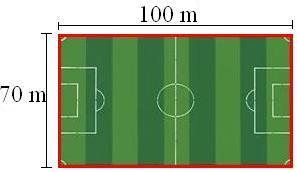 Calcule o perímetro dele;Calcule a área dele;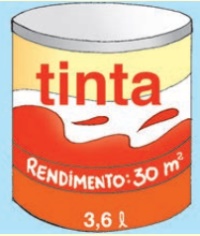 Com esta lata de tinta pode-se pintar 30m² de superfície. Será que uma lata é suficiente para pintar um muro de retangular de 8 m de comprimento e 3 metros de altura? Explique o seu pensamento. DPO: